Robbie Rethaber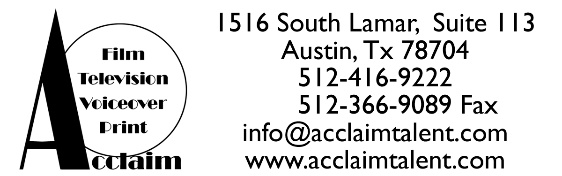 Height: 5’8      Weight: 121 lbs       Eye Color: Blue      Hair Color: BlondeCommercial:National  Cheerios Commercial  Jan 2018 “Joan and Carol” National Square Commercial Feb 2019  Dell  April 2022O’Reilly’s  May 2022Short Film:Primitive Planet Award Winning Short Film series, Robbie plays lead character named Russ.   Sense of Wonder: One Small Step 2022Sense of Wonder: Escape from Lizard Island 2023Theatre:Kids Acting Studio	Little Mermaid, 2018			  “Prince Eric” – LEAD solos, acting, dancingKids Acting Studio           Mary Poppins                                                   Multiple parts, 2 solos , acting, dancingKids Acting Studio          Willy Wonka & The Chocolate Factory        “Charlie” LEAD, multiple solos,  acting, dancing Music:Robbie takes private singing lessons weekly and has an amazing voice. https://www.smule.com/sing-recording/2442910315_3992397967Special Skills:Robbie is an excellent athlete, earning his black belt in junior karate and he takes weekly karate lessons. He also takes gymnastics lessons, and loves to play Basketball, Baseball, and Soccer & Wrestling. He has zero stage fright, and is very comfortable singing, acting and dancing in front of a crowd. 